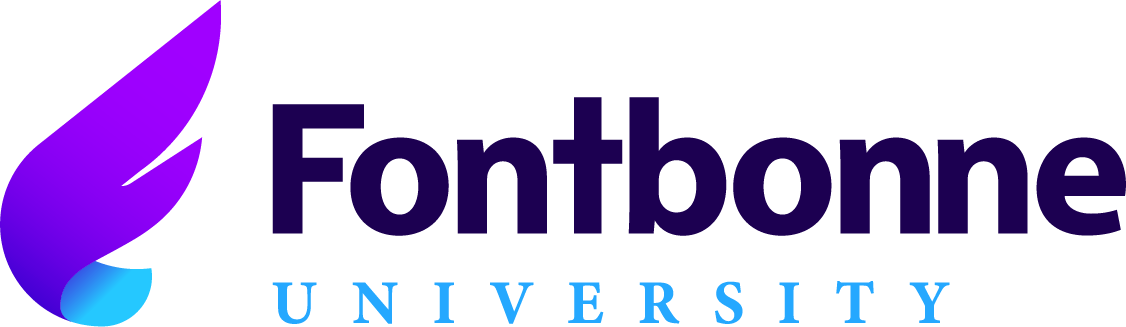 Beyond CoachingLEARNING OBJECTIVESThe coaching model implemented by early interventionist and its impact on caregivers as adult learners is widely accepted as best practice.  The relationship between caregiver and therapist is based on a model of reciprocity. This session will focus on understanding ourselves better as we prepare to meet the needs of families.  When we know ourselves, our needs our stress points, our opinions and feelings we have the opportunity to be more open to the caregiver’s ideas for implementing listening and spoken language strategies that they believe will work for their child.   It will describe the steps in preparing crucial conversations and explore coaching used in Evocative Coaching.  Exploring coaching behaviors: attentive listening, asking good open-ended questions, reflecting, clarifying, planning, brainstorming ideas, aligning environments, and celebrating success.  Prior to implementing these coaching strategies we start with our heart and know ourselves, increases our success in interpersonal relationships. As a result of this activity, participants will be able to:List coaching behaviors and characteristics of a coach. Describe steps in preparing for a crucial conversation.Discuss ways to implement new insights of crucial conversations and coaching behaviors with a family on your caseload.